Биография Г.Х. Андерсена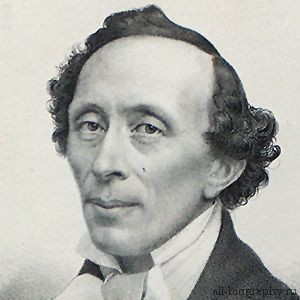 Ганс Христиан Андерсен (1805 – 1875) – знаменитый датский сказочник. Огромную часть творчества автора занимают произведения для детей. В них гармонично сочетаются юмористические, фантастические и романтические мотивы, которые пронизаны человеколюбием и гуманистическими идеалами.Детство и юностьКраткая биография Андерсена будет неполной без описания его ранних лет. Мальчик появился на свет 2 апреля (15 апреля) 1805 года. Он жил в достаточно небогатой семье. Его отец работал башмачником, а мать – прачкой.Юный Ганс был достаточно ранимым ребенком. В учебных заведениях того времени нередко применяли физические наказания, поэтому страх перед учебой не покидал Андерсена. В связи с этим, мать отправила его в благотворительную школу, где учителя были более лояльными. Руководителем этого образовательного заведения был Феддер Карстенс.Уже в подростковом возрасте Ганс переехал в Копенгаген. Юноша не скрывал от родителей, что отправляется в большой город за славой. Некоторое время спустя, он попал в Королевский театр. Там он играл роли второго плана. Окружающие, отдав должное рвению парня, позволили ему учиться в школе бесплатно. Впоследствии Андерсен вспоминал это время, как одно из самых страшных в его биографии. Виной тому был строгий ректор школы. Ганс закончил обучение только в 1827 году.Начало литературного путиОгромное влияние на биографию Ганса Христиана Андерсена оказало его творчество. В 1829 году опубликовали его первую работу. Это невероятная история под названием «Пешее путешествие от канала Холмен к восточной оконечности Амагера». Данный рассказ имел успех и принес Гансу немалую популярность.До середины 1830-х Андерсен практически не писал. Именно в эти годы он получил пособие, которое позволило ему впервые отправиться путешествовать. В это время у писателя, словно, открылось второе дыхание. В 1835 появляются «Сказки», которые выводят известность автора на новый уровень. В дальнейшем, именно работы для детей становятся визитной карточкой Андерсена.Расцвет творчестваВ 1840-х Ганс Христиан всецело поглощен написанием «Книги с картинками без картинок». Эта работа только подтверждает талант писателя. При этом, все большую известность набирают и «Сказки». К ним он возвращается еще не раз. Над вторым томом он начал работать в 1838 году. К третьему приступил в 1845. В этот период своей жизни Андерсен уже стал популярным автором.Ближе к концу 1840-х и далее он стремился к саморазвитию и пробовал себя в качестве романиста. Краткое содержание его произведений вызывает любопытство у читателей. Однако для широкой публики Ганс Христиан Андерсен навсегда останется сказочником. И по сей день его произведения вдохновляют немалое количество людей. А отдельные произведения изучают в 5 классе. В наше время нельзя не отметить и доступность творений Андерсена. Теперь его работы можно просто скачать.Последние годыВ 1871 писатель присутствовал на премьере балета, основанного на его произведениях. Несмотря на провал, Андерсен поспособствовал тому, чтобы его друга, балетмейстера Августина Бурнонвиля, наградили премией. Свою последнюю историю он написал в Рождество 1872.В этом же году писатель ночью упал с кровати и травмировался. Эта травма стала решающей в его судьбе. Ганс продержался еще 3 года, но так и не смог прийти в себя после этого происшествия. 4 августа (17 августа) 1875 года – стал последним днем жизни знаменитого сказочника. Похоронили Андерсена в Копенгагене.Интересные фактыПисатель не любил, когда его относили к детским авторам. Он заверял, что его истории посвящены как юным, так и взрослым читателям. Ганс Христиан даже отказался от оригинального макета своего памятника, где присутствовали дети.Даже в поздние годы автор делал немало орфографических ошибок.У писателя была личный автограф А.С. Пушкина.Произведение «Новое платье короля» было размещено Л.Н. Толстым в первом букваре.В середине ХХ века Андерсен был наиболее издаваемым зарубежным автором в Советском Союзе.